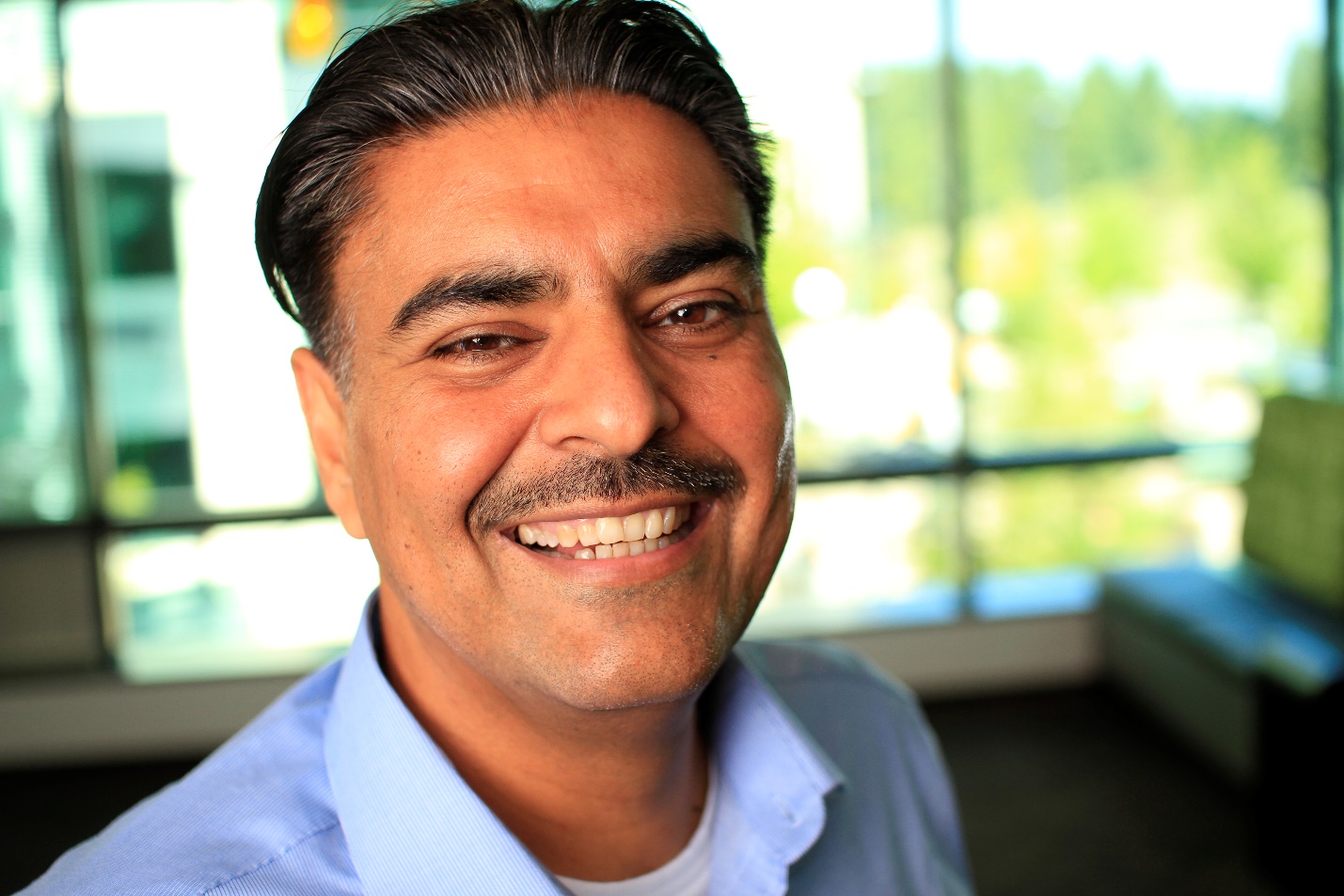 Jujhar SinghAs GM of Microsoft Dynamics CRM, Jujhar is responsible for the product strategy and direction of the CRM product line and incubating newly acquired companies in the CRM family. He was instrumental in driving multiple releases of CRM, Marketing and Social in the last 3 years at Microsoft.  His leadership resulted in accelerated growth of the CRM product line.Jujhar Singh is an experienced technology and business leader with deep knowledge of CRM, Business Analytics, Social Media and Web technologies. Jujhar has 20+ years of experience in strategic planning, corporate strategy, product management, new product introduction and marketing. Jujhar came to Microsoft from HP where he was the Vice President in the Business Solution Division of HP responsible for product management and software strategy for the core industries such as Healthcare, Communications, Financial Services and Insurance.Before HP, Jujhar was the Senior Vice President of Solution Management and Strategy responsible for CRM at SAP. Jujhar also played a pivotal role at Siebel in the Travel, Transportation and Automotive Industry Vertical Solutions. He was instrumental in setting up the New Custom Development Organization focused on Strategic accounts.Prior to Siebel, as a Senior Executive Member of the Indian civil services he led a cross-functional team that ushered in new products and processes in the customer service, supply chain and logistics domain for Indian Railways. Jujhar also worked with i2 Technologies in the Global Solutions Management Division. Jujhar has seen the technology spectrum from the lens of a vendor and that of a customer.Jujhar holds an MBA from Carnegie Mellon University and a Bachelor’s degree in Electronics Engineering from Thapar Institute of Engineering, India. In his spare time, he enjoys swimming and spending time with his two boys.